CMS(자동출금이체)후원회원 신청서※ 예금주와 신청인이 다른 경우에만 작성하세요상기 금융거래정보의 제공 및 개인정보의 수집․이용, 제3자 제공에 동의하며 CMS 출금이체를 신청합니다2016년     월     일                               신 청 인 : _________________ (인)   (신청인과 예금주가 다를 경우) 예 금 주 : _________________ (인)(사)배리어프리영화위원회 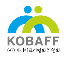 대표 김수정 │ 사업자등록번호 101-82-21361 │ 사업장주소 (03371) 서울시 은평구 통일로 684 1동 3층 315-C신청인명생년월일연락처전화번호) 휴대전화) 휴대전화) 연락처이메일)이메일)이메일)연락처주소)                                                                    ※기부금영수증발행시필요주소)                                                                    ※기부금영수증발행시필요주소)                                                                    ※기부금영수증발행시필요금융기관명출금계좌번호후원회원신청 경로1. 배리어프리영화 상영회(  )  2. 지인 추천(  )  3. 관련 단체 안내(  ) –단체명 : 4. 뉴스 기사 등 홍보 매체(  ) –매체명 :         5. 기타 (                          )1. 배리어프리영화 상영회(  )  2. 지인 추천(  )  3. 관련 단체 안내(  ) –단체명 : 4. 뉴스 기사 등 홍보 매체(  ) –매체명 :         5. 기타 (                          )1. 배리어프리영화 상영회(  )  2. 지인 추천(  )  3. 관련 단체 안내(  ) –단체명 : 4. 뉴스 기사 등 홍보 매체(  ) –매체명 :         5. 기타 (                          )기부금 영수증발행 함 (    )   발행 안 함(     )발행 시 주민등록번호 필요(주민등록번호 :            -            )발행 함 (    )   발행 안 함(     )발행 시 주민등록번호 필요(주민등록번호 :            -            )발행 함 (    )   발행 안 함(     )발행 시 주민등록번호 필요(주민등록번호 :            -            )예금주생년월일예금주와의 관계전화번호[개인정보 및 고유식별정보 수집 및 이용 동의]○ 수집 및 이용목적 : CMS 출금이체를 통한 요금 수납, 기부금영수증 발행○ 수집항목 (개인정보) : 성명, 휴대전화번호, 금융기관명, 계좌번호   (고유식별정보) : 생년월일 혹은 주민등록번호○ 보유 및 이용기간 : 수집, 이용 동의일부터 CMS 출금이체 종료일(해지일)까지, 기부금영수증 발행 후 5년○ 신청자는 개인정보 및 고유식별정보 수집 및 이용을 거부할 권리가 있으며, 권리행사 시 출금이체 신청이 거부될 수 있습니다.(개인정보) 동의함 □ 동의안함 □         (고유식별정보) 동의함 □ 동의안함 □ [개인정보 제3자 제공 동의]○ 개인정보를 제공받는 자 : 사단법인 금융결제원○ 개인정보를 제공받는 자의 개인정보 이용 목적 : CMS 출금이체 서비스 제공 및 출금동의 확인, 출금이체 신규 등록 및 해지 사실 통지○ 제공하는 개인정보의 항목 : 성명, 금융기관명, 계좌번호, 주민등록번호, 전화번호, (은행 등 금융회사 및 이용기관 보유)휴대전화번호○ 개인정보를 제공받는 자의 개인정보 보유 및 이용기간 : CMS 출금이체 서비스 제공 및 출금동의 확인 목적을 달성할 때 까지○ 신청자는 개인정보를 금융결제원에 제공하는 것을 거부할 권리가 있으며, 거부시 출금이체 신청이 거부 될 수 있습니다.동의함 □ 동의안함 □[출금이체 동의여부 및 해지사실 통지 안내]CMS 이용약관에 따라 은행 등 금융회사 및 금융결제원은 CMS 제도의 안정적 운영을 위하여 고객의 (은행 등 금융회사 및 이용기관 보유) 연락처 정보를 활용하여 문자메시지, 유선 등으로 고객의 출금이체 동의여부 및 해지사실을 통지할 수 있습니다. 